Известно, что последовательность начинается с числа 71 и каждое следующее число в 3 раза меньше, чем предыдущее. Указать числа этой последовательности. Отметь ☒.69, 66, 63, 60;	27, 9, 3, 1;	51, 47, 22, 7;	69, 63, 57, 50Ученики составили наибольшее трехзначное число и наименьшее трехзначное число из цифр 6, 4, 9. Запиши эти числа.Ответ:Представь в виде суммы разрядных слагаемых: число 437число 602Вычисли в столбик.603 – 395;	467 + 229;	159 • 2.Запиши в первой строчке ответ первого действия, во второй – второго, а в третьей – ответ третьего действияПрочитай условие задачи и дополни её.С аэродрома взлетало 20 вертолётов, а самолётов на 10 меньше.Запиши, что обозначают выражения.20 - 10  	20 : 10   	Сравни.1 кг	900 г	400 дм2	4м2	8 дм2	500 см2В таблице указаны отметки учеников 2 класса по четырём предметам за 1 полугодие.а) Сколько учеников имеют отметку «5» по литературному чтению? Ответ:	.б) По какому из четырёх предметов меньше всего пятёрок? Ответ:	.в) Кто из учеников по математике учится на «отлично»? Ответ:	.г) На сколько отметок «4» больше, чем отметок «5» по окружающему миру?Ответ:	.Вычисли площадь прямоугольника с длинами сторон 30 дм и 8 дмПрочитай задачу. К театру подъехали 4 машины, по 3 человека в каждой машине. Сколько человек подъехало к театру?Выбери решение задачи. Отметь ☒. Запиши ответ.4 – 3	3 • 4	12 : 3	4 + 3Ответ:его.Продолжи правило, подбери к нему уравнение (отметь ☒) и реши Чтобы найти неизвестный множитель, надо  	х : 8 = 16	80 : х = 20	8 • х = 72Найди и выпиши номера:прямоугольного треугольника 	 тупоугольного треугольника  	Сформулируйте условие задачи, дополнив его недостающими данными. Реши задачу. Вычисли и запиши ответ.Два грузчика разгрузили по 3 коробки с зефиром «Ванильный», которые привезли в магазин. Сколько килограммов зефира привезли в магазин?Прочти недостающие данные на ярлыке коробки.Петя написал сочинение «Моя комната».Комнату, где я живу, не смогу назвать целиком и полностью мне принадлежащей, поскольку здесь поставили телевизор. Родители заходят ко мне, чтобы вместе посмотреть телепередачи. Он стоит у стены слева. В остальном же – я полноправный хозяин. Мой письменный стол располагается у окна. Справа от него находятся книжный шкаф и полки, а слева стоит тумбочка-столик, где храню свои игры. Диван, на котором я сплю, располагается напротив телевизора, а рядом с ним стоит большое удобное кресло. Если расположиться в нем с ногами, то можно подолгу читать любимую книгу. Стены пестреют разными табличками, красивыми картинками, висят две карты. Таблички я коллекционирую давно. К примеру, такие: «Соблюдайте тишину», «Экономьте электроэнергию». Развешаны они бессистемно. Некоторые из них я находил сам, другие дарили друзья. На одной из карт – наша область. Я люблю путешествовать, не выходя из дома, – находить города, реки, названия которых слышал, отмечать те места, где доводилось бывать. Комната у меня очень уютная. Летом здесь чувствуется прохлада, поскольку солнце загораживают ветви каштанов, что растут под окном. Зимой воздух хорошо прогревается от горячей стены камина.Мне очень нравится моя комната. И когда я надолго уезжаю, то скучаю и представляю, как возвращаюсь сюда вновь.Прочти сочинение и рассмотри план комнаты. Пользуясь описанием, которое дал Петя, обозначь цифрами на плане шесть объектов интерьера комнаты.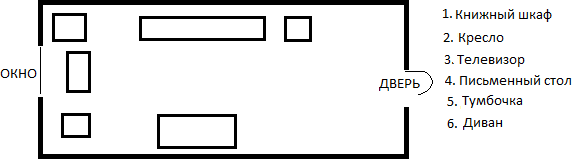 ИмяученикаМатематикаРусскийязыкЛитературноечтениеОкружающиймирРоман4554Иван4334Ольга5454Василий4545Елена4355Решение:Ответ:1234Решение:Решение:Решение:Решение:Решение:Решение:Решение:Решение:Решение:Решение:Решение:Решение:Решение:Решение:Решение:Ответ: